MRW Joller 2017 &KM SnipeMolde Seilforening19.-20. AugustSEILINGSBESTEMMELSER1. REGLER1.1 Regattaen vil være underlagt “reglene” slik de er definert i Kappseilingsreglene.1.2 Aktuelle klasseregler vil gjelde.1.3 Regler for KM  for Møre og Romsdal Seilkrets vil gjelde.1.4 Disse seilingsbestemmelser gjelder.2. BESKJEDER TIL DELTAGERNEBeskjeder til deltagerne vil bli slått opp på den inne på Fjærestua.3. ENDRINGER I SEILINGSBESTEMMELSENEEndringer i seilingsbestemmelsene vil bli vist med flagg ”L» og slått opp før kl 09:45 samme dag de trer i kraft, bortsett fra at eventuell forandring i tidsprogrammet for kappseilasene vil bli kunngjort før kl.20.00 dagen før de trer i kraft.4. SIGNALER PÅ LAND4.1 Signaler på land vil bli vist på flaggstang ytterst på moloen ved klubbhuset i Molde Seilforening.4.2 Når flagg «AP» vises på land skal 'ett minutt' i Signaler for kappseilas ”AP” erstattes med 'ikke mindre enn 20 minutter.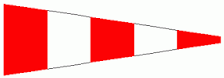 5. TIDSPROGRAM FOR SEILASENE5.1 Programmet for kappseilasene er som følger:19.August: Skippermøte kl. 10:0019.August: Første varselsignal vil bli gitt kl. 11:0020.August: Første varselsignal vil bli gitt kl. 11:00 (Ingen varselskudd etter kl 15.00 søndag)5.2 Ved målgang for hver kappseilas vil komitébåten vise enten signalflagg Q eller R5.3 Det vil maksimalt bli seilt 6 seilaser over 2 dager. Ikke mer enn 4 seilaser kan seilas på samme dag.6. KLASSEFLAGG 6.1 Startrekkefølge:Snipe , RS Feva, RS Vision, Zoom8, E-jolle, Laser Optimist A og C7. BANER OG OMRÅDER7.1 Alle klasser bane A.  7.2 Optimist C seiler bane A. Trenerbåt vil veilede Optimist C. 7.3 Se banediagram i vedlegg 1. 8. MERKER8.1 Merke 1, 2 og 3 vil være runde gule og/eller oransje bøyer8.2 Start- og målmerke vil være gul/oransje bøye.9. START9.1 Klassene starter i henhold til regel 26. (5-4-1-Start) Tiden skal tas etter de visuelle signaler og man skal se bort fra eventuelle svikt i lydsignalene. Startprosedyre:Varselsignal for etterfølgende klasse vil bli gitt ved eller etter startsignalet for den foregående klasse. OBS! Flere klasser kan bli startet sammen og da vil flere klasseflagg komme opp samtidig.9.2 Startlinjen vil være mellom utlagt merke ved babord ende og rød og hvit siktestang om bord komitebåt ved styrbord ende. 9.3 Båter hvis varselsignal ikke er gitt skal holde seg unna startområdet.9.4 En båt som starter senere enn 5 minutter etter sitt startsignal vil bli notert som DNS (Startet ikke). Dette endrer regel A4.1.9.5 TilbakekallingIndividuell tilbakekalling; signaleres når man kan gjenkjenne alle som er for tidlig over startlinjen, flagg X  heises sammen med 1 varselsignal. Flagg  X skal fires i det øyeblikk den siste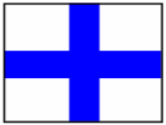 båten er tilbake over startlinjen. Eller senest etter 4 minutter.Generell tilbakekalling; signaleres når man ikke kan gjenkjenne alle som er for tidlig over startlinjen. Signalflagg  heises sammen med 2 varselsignal.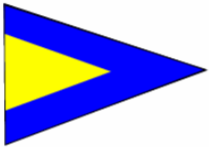 10. ENDRING AV POSISJONEN FOR NESTE MERKE10.1 Om forholdene tilsier det kan regattasjefen regattakomitéen flytte et opprinnelig merke (eller mållinjen) til en ny posisjon. Det vil bli gitt signal om endringen ved å vise signalflagg ”C” og signaler i.h.t. regel 33 (a) (2) og 33 (b) før ledende båt har påbegynt leggen, selv om merket enda ikke er på plass. Et hvert merke som skal rundes etter rundingen av merket som ble flyttet, kan flyttes uten ytterligere signalering for å opprettholde det opprinnelige mønster for banen.11. AVKORTING11.1 Signal om avkorting av løpet vil bli gitt i følge regel 32.2 ved å vise signalflagg S ved et merke i løpet. Mållinjen vil da være som beskrevet i regel 32.2 (a).11.2 Vises S alene gjelder avkortingen alle klasser som ennå ikke har rundet merket. Vises S sammen med klasseflagg gjelder avkortingen kun for den eller de klasser, hvis klasseflagg er vist.12. MÅL12.1 Mållinjen vil være mellom utlagt merke og målbåt. 13. MAKSIMALTIDMaksimaltid for hvert løp vil være 60 min uansett klasse. Båter som ikke går i mål innen 20 minutter etter den første båten i klassen, som har seilt løpet og fullført, noteres som DNF (fullførte ikke). Dette endrer regel 35 og A4.1.14. PROTESTER OG SØKNADER OM GODTGJØRELSE14.1 Protestskjemaer utleveres på regattakontoret. Protester skal leveres der innen protestfristen.14.2 Protestfristen er 60 minutter etter at komitebåt, har ankommet havn ved Fjærestua etter avvikling av dagens siste seilas. Opplysning om protestfrist vil bli slått opp på oppslagstavlen.14.3 Flagg ”B” heist med ett langt lydsignal betyr “Protest er mottatt”. ”B” fires når dagens protester er behandlet. Beskjed om protester vil bli slått opp på oppslagstavlen fortløpende, og senest innen 15 minutter etter protestfristens utløp, for å underrette deltagere om høringer hvor de er parter eller er nevnt som vitner. Dette gjelder som beskjed til berørte båter ifølge kappseilings-regel 61.1 (b). Høringene vil foregå i Fjærestua 2. eg.14.4 Beskjed om protester fra regattakomiteen eller protestkomiteen, vil bli slått opp for å underrette båter i henhold til regel 61.1(b).15. POENGBEREGNING15.1 Lavpoengsystemet i Appendiks A gjelder.15.2 2 kappseilaser må fullføres for at det skal være en gyldig KM.15.3 Når færre enn 4 seilaser har blitt fullført, vil en båts poeng for serien være dens totale poengsum.15.4 Når 4 eller flere seilaser har blitt fullført, vil en båts poeng for serien være dens totale poengsum minus dens dårligste poeng.15.5 Båter i klasse Optimist C rangeres ikke etter resultat.16. TRENERBÅTER16.1 Trenerbåter skal under seilasene holde seg utenfor regattabanen – og kan kun gå inn i baneområde for å yte assistanse til en deltaker i.h.t. regel 41.16.2 Trenerbåt, gis anledning til å bistå båter i Optimist C-klassen. Dersom disse trenerbåtene på noen måte kan være til sjenanse for de øvrige båtene – skal den trekke seg ut av feltet inntil situasjonen er avklart, men sikkerheten til seileren de bistår har prioritet.16.3 Trenerbåten skal fortrinnsvis konsentrere seg om de til enhver tid bakerste båtene.16.4 For å kunne skille C-klassen fra øvrige optimistklasser, seiler C-klassen med farget bånd i spristaken. Arrangørforening sørger for at slike bånd er tilgjengelig på regattakontoret for de båtene som ønsker det.16.5 Seilingsbestemmelsene punkt 16 endrer kappseilingsregel 41 i den utstrekning som her beskrevet.17. SIKKERHETS BESTEMMELSEREn båt som trekker seg fra en seilas skal underrette regattakomitéen så snart som mulig. Trenerbåter og følgebåter fra andre foreninger bes uoppfordret å delta i sikringsarbeid dersom det under seilasene skulle blåse opp og forholdene bli slik at seilere og båter trenger assistanse. Husk at først og fremst skal seilerne berges, dernest båter og utstyr.18. PREMIER18.1 Det er premier til 1/3 av antall deltagende båter i hver klasse.18.2 Det vil kun bli premiert i klasser med 2 eller flere startende båter.18.3 Alle seilere under 12 år premieres iht barneidrettsreglenes bestemmelser.19. ANSVARSFRASKRIVELSEDeltagere i regattaen deltar ene og alene på eget ansvar. Se regel 4 Avgjørelse om å kappseile. Den organiserende myndighet vil ikke akseptere noe ansvar for skade på materiell eller person eller dødsfall i forbindelse med arrangementet, inntruffet før, under eller etter regattaen.20. REGATTAKONTORRegattakontoret Fjærestua, er åpent til følgende tider: Lørdag 19. august og 20. august kl. 09.00 – 10.30Etter seilasene er regattakontoret åpent til en time etter protestfristens utløp.Vedlegg 1 SignalflaggBetydningFlaggQDet blir minst en seilas til samme dag, og starten vil gå så snart som mulig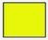 RDet blir ikke seilt flere seilaser samme dag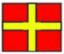 KlasseKlasseflaggFlaggSnipeD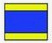 LaserF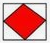 Optimist A/CJ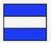 Minutt til StartForklaringFlagg / LydFlagg5 minuttVarselsignalLydsignal + klasseflagg4 minuttKlarsignalLydsignal + «P»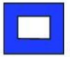 1 minuttKlarsignal nedLydsignal og «P» fires0 minuttStartLydsignal + klasseflagg fires3 runder:RS Feva / RS VisionLaser, Snipe, 2 runder:Optimist A1 runde:Optimist B/CBane A